Оригами " Рыбка"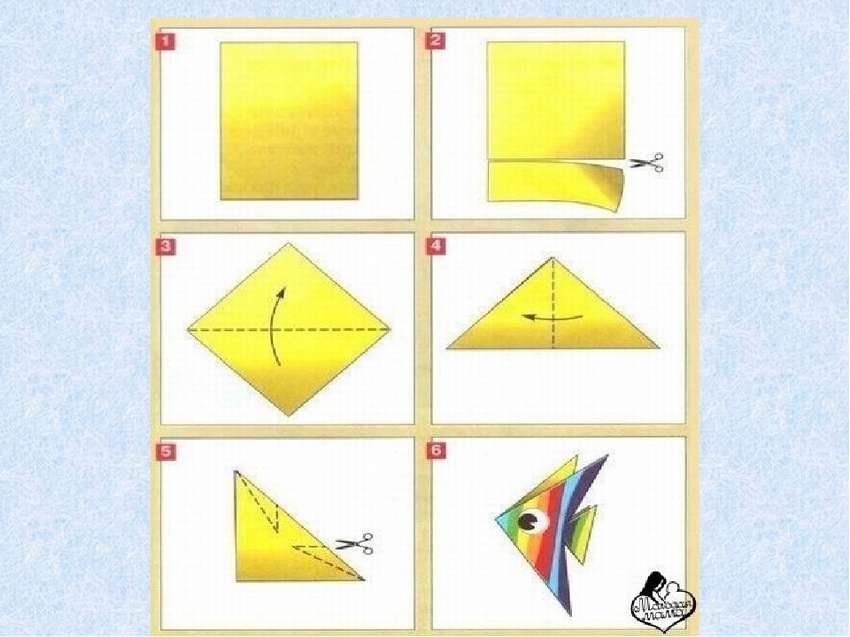 